Beef Slaughter Validation StudyFunded by Western Sustainable Agriculture Research and Education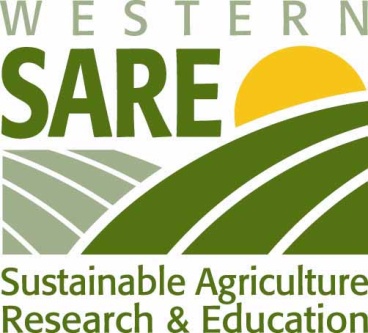 CollaboratorsMontana Meat InspectionMontana Meat ProcessorsProceduresSample beef carcasses at plantsBefore interventionAfter interventionPlate on total bacteriaIndicator organisms Enterbacteriacea and Generic E. coliLog cooler and carcass temperaturesGeneral Observations and Recommendations for reduced bacteria and contaminationExperienced or trained person doing interventionVerify wash or lactic acid process is the same all of the timeHot Lactic acid or Hot water check temperatureDon’t let nozzles for lactic acid sprayer or water hoses lay on the floor, especially the hose used for interventionEspecially in spring months, watch for hair on carcassesSufficient sinks for easy access to wash knivesManure has “oil and fat” in it.  Soap necessary to remove.  Don’t just dip the knife in the sterilizerIf using gloves, treat like bare hands:  Wash frequentlyDescribe process for washing in HACCP plan or GMP.  Use to train new people.Careful inspection of skinned carcass important.  Don’t count on inspector to find contaminants.Trim in cradle.  Trim.  TrimKeep stuff off floor / Clean floor frequentlyConstant time washing and applying lactic acidThe person bringing animals in from outside should remove apron before going out or clean on return to the kill floor.Attention to hand location when skinning carcasses.  If you touch the outside hid avoid touching carcass until you have washed your hands.A dirty knife placed in the scabbard contaminates the other knives in scabbard.  If knife has hit the floor or cut through outside surface of the hide, clean and sanitize before returning to scabbard.